Cambridge Road C P & N School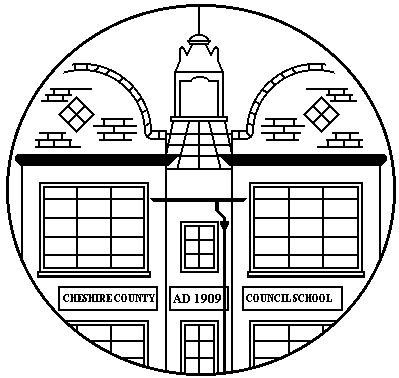 Core Offer & Graduated Response for those children with SEMH needsWhat all pupils should be getting:Quality First Teaching/Whole Class Approach: Class visual timetablesA class set of expectations – developed together, displayed and referred to regularlyBehaviour ChartsJewel Jamboree JarAll adults knowing their children and use this to adapt provisionPositive, respectful culture created where all are valuedYear 6 Buddies supporting ReceptionRecording on C-PomsPositive communication home: TEAMS, Newsletters, Kindness Book, Star of Week, Phone Call Home, Golden Postcards and Achievement BookWhat all pupils should be getting:Quality First Teaching/Whole Class Approach: Class visual timetablesA class set of expectations – developed together, displayed and referred to regularlyBehaviour ChartsJewel Jamboree JarAll adults knowing their children and use this to adapt provisionPositive, respectful culture created where all are valuedYear 6 Buddies supporting ReceptionRecording on C-PomsPositive communication home: TEAMS, Newsletters, Kindness Book, Star of Week, Phone Call Home, Golden Postcards and Achievement BookWhat all pupils should be getting:Quality First Teaching/Whole Class Approach: Class visual timetablesA class set of expectations – developed together, displayed and referred to regularlyBehaviour ChartsJewel Jamboree JarAll adults knowing their children and use this to adapt provisionPositive, respectful culture created where all are valuedYear 6 Buddies supporting ReceptionRecording on C-PomsPositive communication home: TEAMS, Newsletters, Kindness Book, Star of Week, Phone Call Home, Golden Postcards and Achievement BookWhat all pupils should be getting:Quality First Teaching/Whole Class Approach: Class visual timetablesA class set of expectations – developed together, displayed and referred to regularlyBehaviour ChartsJewel Jamboree JarAll adults knowing their children and use this to adapt provisionPositive, respectful culture created where all are valuedYear 6 Buddies supporting ReceptionRecording on C-PomsPositive communication home: TEAMS, Newsletters, Kindness Book, Star of Week, Phone Call Home, Golden Postcards and Achievement BookWhat all pupils should be getting:Quality First Teaching/Whole Class Approach: Class visual timetablesA class set of expectations – developed together, displayed and referred to regularlyBehaviour ChartsJewel Jamboree JarAll adults knowing their children and use this to adapt provisionPositive, respectful culture created where all are valuedYear 6 Buddies supporting ReceptionRecording on C-PomsPositive communication home: TEAMS, Newsletters, Kindness Book, Star of Week, Phone Call Home, Golden Postcards and Achievement BookReasonable AdjustmentsIntervention  SEN Support SEN Support/EHC Core offerConversation with the child and anyone else involved to identify issues, key triggers, patterns including any home issuesAnalysis of academic needs including communication needs/skills or trigger pointsIndividualised reward chart (approx. 2-3 weeks)Task Sheets.Teacher to seek subject leader support if required to adapt curriculumRespond to trigger point analysisCloakroomsLunchtimes/playtimes e.g. 5 minute warningWeekend Good communication & shared expectations with staff for lunchtime/PPA cover/Duty at breakAdditional communication with parents e.g. ‘……… is struggling with concentration I English so I’ve set up a reward chart’. Class teacher completes Initial Concern formSENDCO gathers evidenceABCTermly Behaviour AuditTargeted Strategy plan formulatedMeeting with Class teacher, LSA, LM/FIW, SENDCO. Discuss issues and complete SDQs (Strengths & Difficulties Questionnaire)Decision made for appropriate interventionInvite parents in to discuss issues, gain parental consent for intervention and complete SDQsProvide parents with MHST referral email for Anxiety/Behavioural Parenting Courses. Signpost to GP for Anxiety concernsRun interventions for given timeRe-do SDQsRe-evaluate either back on reasonable adjustments or SEN support. * Child added to register* Assess Plan, Do, Review- Evidence gathered forms main focus for support for IEP and smart targets* Record any incidents on CPOMS* Capture pupil voice – what strategies are working well* Evaluate targets – when and if not time based* Re-do:ABCBehaviour AuditTargeted Strategy plan* Seek support from outside agencies, MHST, Outreach support, The Autism Team, SPOTTs* Assess Plan, Do, Review recommendations showing impact.Using information from Intervention and SEN support to write SEN profile. Include numerical data Timed behaviour observationsResponsibilityClass teacher / PPA Cover teacherLSAMDAClass teacher LSALearning Mentor/ FIWSENDCo Class teacher Learning Mentor/FIWSENDCo Class teacher SENDCoSEND Hub CWAC